SERVICE SCHEDULE for July 11, 2021Announcements for the Week   	Buck Phillips	Morning Service			Evening ServicePrayer- Buck Phillips			Prayer- Buck Phillips	Song Leader- Mark Tally		Song Leader- Scott Lucas-- Comments – Eli Hickey		Comments – Cliff Davis Assisting – Brandon Esque		Communion – Andy Fuller Griffing-- Assisting – Ron Bailey-- Assisting – Dean Shacklock-- Assisting – Jared Davis-- Scripture – Josiah Phillips		Scripture – Dan WoodwardClosing Prayer- Dan Woodward	Closing Prayer- Phillip DornWednesday Night – July 14, 2021First Prayer– Brandon EsqueSong Leader – Josiah PhillipsInvitation – Ben WoffordClosing Prayer – Phillip DornJune 25 Evening Lesson – Buck PhillipsUpcoming AssignmentsIf You Cannot Be Here:Regardless of the reason it should only be common courtesy to let your family members know where you are and if you are OK. The Elders have been given the responsibility of being answerable to God for overseeing his kingdom. We encourage anyone with internet access to let us know when you are going out of town or you are experiencing an illness.Having bacon and eggs for breakfast shows the difference between involvement and commitment --a chicken is merely involved, while a pig is committed.  Schedule of ServicesSunday:  a.m. & 5 p.m. Wednesday: 7:00 p.m.This bulletin is published weekly. Edited by Bill McIlvain.Send any articles for the bulletin to Preacher@covingtonchurchofchrist.comVisit us on the web: www.covingtonchurchofchrist.com9441 Bypass,  --- [770] 787-1119Elders:  Jason LaChappelle, Bill McIlvainDeacons: Cliff Davis, Darryl Griffing, Buck PhillipsJuly 11, 2021Earthquakes1. What Mountain smoked like a furnace and quaked greatly?2. An earthquake at Philippi eventually led to the release of two Christians from prison there. Who were they?3. Which Gospel mentions an earthquake in connection with the resurrection of Jesus?4. What prophet dates his book “two years before the earthquake” [during King Uzziah’s reign]?What Can Your Beer Do For You?Adapted from an article By Kevin Campbell Perhaps you’ve seen the television commercials that use that slogan, “Can Your Beer Do This?” in sponsoring a particular brand of beer. If it weren’t for the serious nature of the matter, most of the beer commercials would be amusing. The sight of two wiener dogs drag racing in one beer ad leaves an impression that beer drinking is an amusing and harmless activity. If you regularly drink beer or any other type of alcoholic drink here are some things that your beer can do: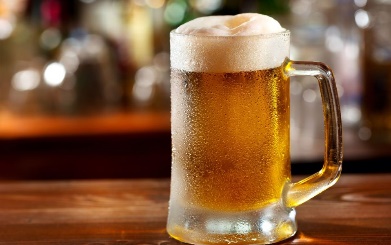 What Can Your Beer Do For You?Continued 1. Kill and Maim.  How many times have you recently read about a drunk driver who was out to have a good time but who ended up taking the life of a young mother or child while driving home under the influence? Ask a police officer how many times he has had to go to a bar or home to quell a disturbance that was caused by someone consuming alcohol. Ask him how easy it is to go to a home in the middle of the night to inform unsuspecting parents that their teen-age child has been killed as a result of the reckless activities of a drunk driver. Many have thought that they could just have a couple of beers and it wasn’t going to hurt anyone. Wine is a mocker, strong drink is raging: and whosever is deceived thereby is not wise. [Proverbs 20:1]2. Lead to poor decisions. In Isaiah 28 God pronounces His judgment upon the drunkards of Ephraim and announces that He will send another nation upon them because of their pride an drunkenness. The reason for this judgment is further explained when the Lord says, But they also have erred through wine, and through strong drink are out of the way; the priest and the prophet have erred through strong drink, they are swallowed up of wine, they are out of the way through strong drink; they err in vision, they stumble inn judgment [Isaiah 28:7]Consuming intoxicating drink can lead one to make decisions that can cause pain and sorrow for many years to come. There are many others who lose jobs money and even family because of their attraction to alcohol. The numbers of families that have carried scars as the result of drunkenness are legion.3. Cause of general misery and sorrow. [Proverbs 23:29-35] Who has woe? Who has sorrow? Who has contentions? Who has complaints? Who has wounds without cause? Who has redness of eyes? [30] Those who linger long at the wine, Those who go in search of mixed wine. [31] Do not look on the wine when it is red, When it sparkles in the cup, When it swirls around smoothly; [32] At the last it bites like a serpent, And stings like a viper. [33] Your eyes will see strange things, And your heart will utter perverse things. [34] Yes, you will be like one who lies down in the midst of the sea, Or like one who lies at the top of the mast, saying: [35] “They have struck me, but I was not hurt; They have beaten me, but I did not feel it. When shall I awake, that I may seek another drink?”How many times do the revelers wake up after a night of drinking without the slightest idea of how they got where they are? Some will find themselves with “strange women” [or men] or will have injuries that they cannot account for, all due to the effects of their pursuit of alcohol. The landscape of our nation is littered with broken families as a testimony to the truthfulness of Proverbs 23.Sadly, there are some Christians who want to defend the “right” to use alcohol in a “social” fashion. One of the most popular means of defending the practice of social drinking is to refer to John 2 where Jesus turned water into wine. This overlooks the fact that the term “wine” was often used to refer to the pure, fresh and unfermented juice of the grape [See Isaiah 65:8, Proverbs 3:10; Joel 1:10]. A careful study of John 2 will establish that the wine that Jesus made was of was not intoxicating. In addition, IF Jesus did make intoxicating drink, then He would have been in violation of Habakkuk 2:15 which says, “Woe to him who gives drink to his neighbor, Pressing him to your bottle, Even to make him drunk, That you may look on his nakedness! In 1 Peter 4:3. the term, banquetings is the Greek word, which means to drink regardless of the amount. The three terms excess of wine, revellings, and banquetings all denote different levels of drinking. Revellings is defined as a “revel, carousal, the concomitant and consequence of drunkenness” [Vine’s Expository Dictionary]. The person described here is the live wire or life of the party. He or she has consumed enough alcohol to where it adversely affects behavior. The Bible says, By their fruits you shall know them [Matthew 7:20]. The fruits of intoxicating drink are easily seen by the honest of heart. The beer companies like to portray those who use their products as young, energetic and filled with happiness. What they don’t show you is the broken homes, minds & bodies of those who have used their products to their own ruin. Don’t be fooled. Be not deceived. Beer and wine as well as other intoxicating drink can wreck your physical life and destroy your spiritual life. You need to seriously ask yourself the question, “Can my beer do this?”Answers from page 11. Sinai [Exodus 19:17-18]2. Paul & Silas [Acts 16:25-27]3. Matthew [Matthew 28:2]4. Amos [Amos 1:1]JulyCommunionCleaning11TallyPlease Be Considerate18LandClean the area around your seat